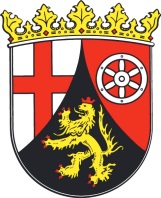                     Amtliche SchulbezeichnungZeugnisgemäß der Verwaltungsvorschrift des Ministeriums für Bildung, Wissenschaft, Jugend und Kultur vom 26. Juni 2010 (943 C – 51 113-0/34) über die Durchführung der Landesverordnung über die gymnasiale Oberstufe (Mainzer Studienstufe)Frau/Herr		………………….…………………………………………………………….…	geboren am 	…………………..		in ……………………………………..….……………hat sich am	….…………….  der gesonderten Prüfung in Latein/Griechischschriftlich und mündlich unterzogen und sie bestanden mit der Note ………….………….   ( …. Punkte)Sie/Er hat hiermit das Latinum/Große Latinum/Graecum erworben.....................................................					      (Dienstsiegel der Schule)    			……………………….……………………(Ort, Datum)																				  (Die/Der Vorsitzende der Prüfungskommission)